                                                                                                                                                              Приложение 5                                       Виды углов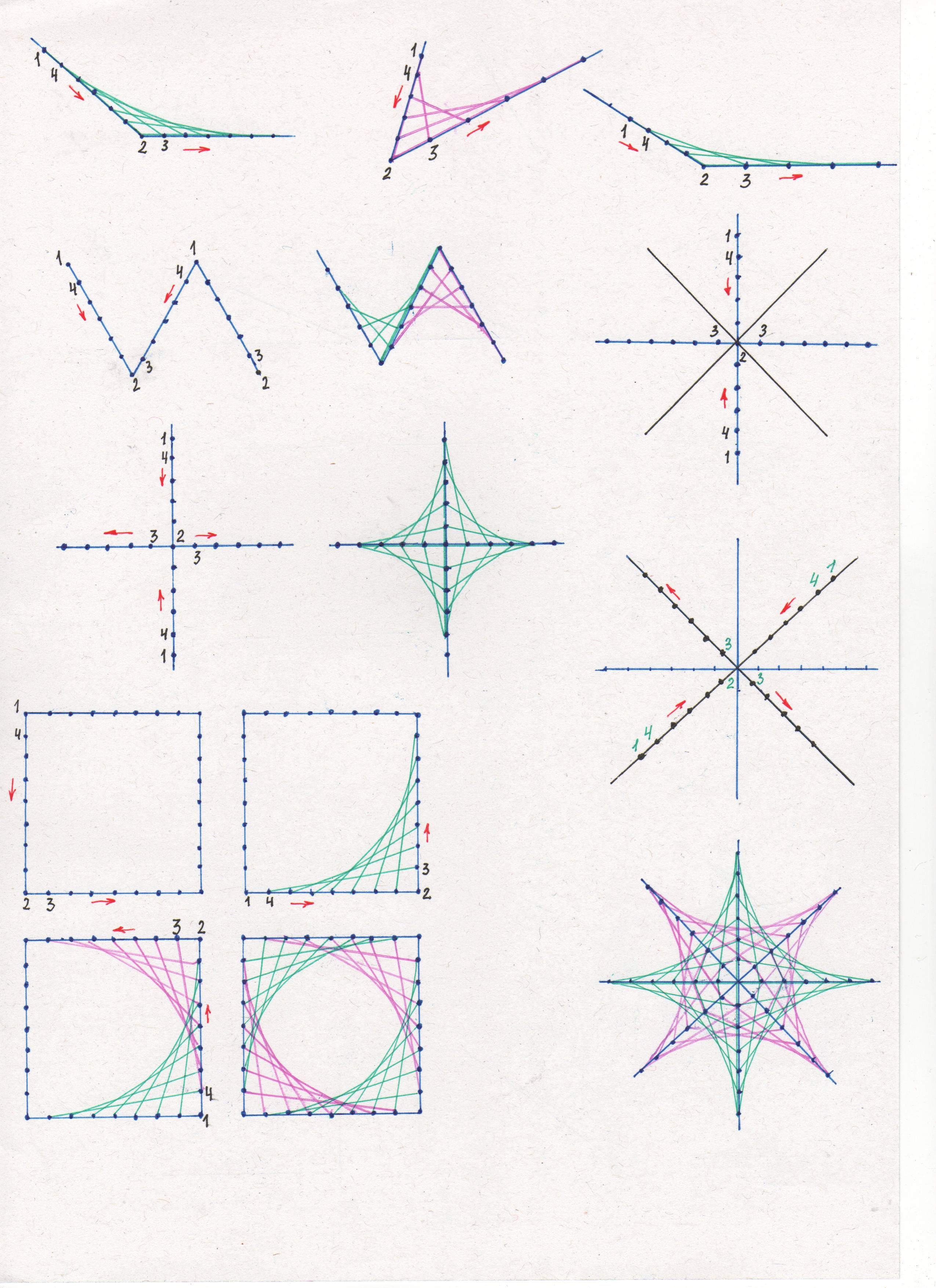 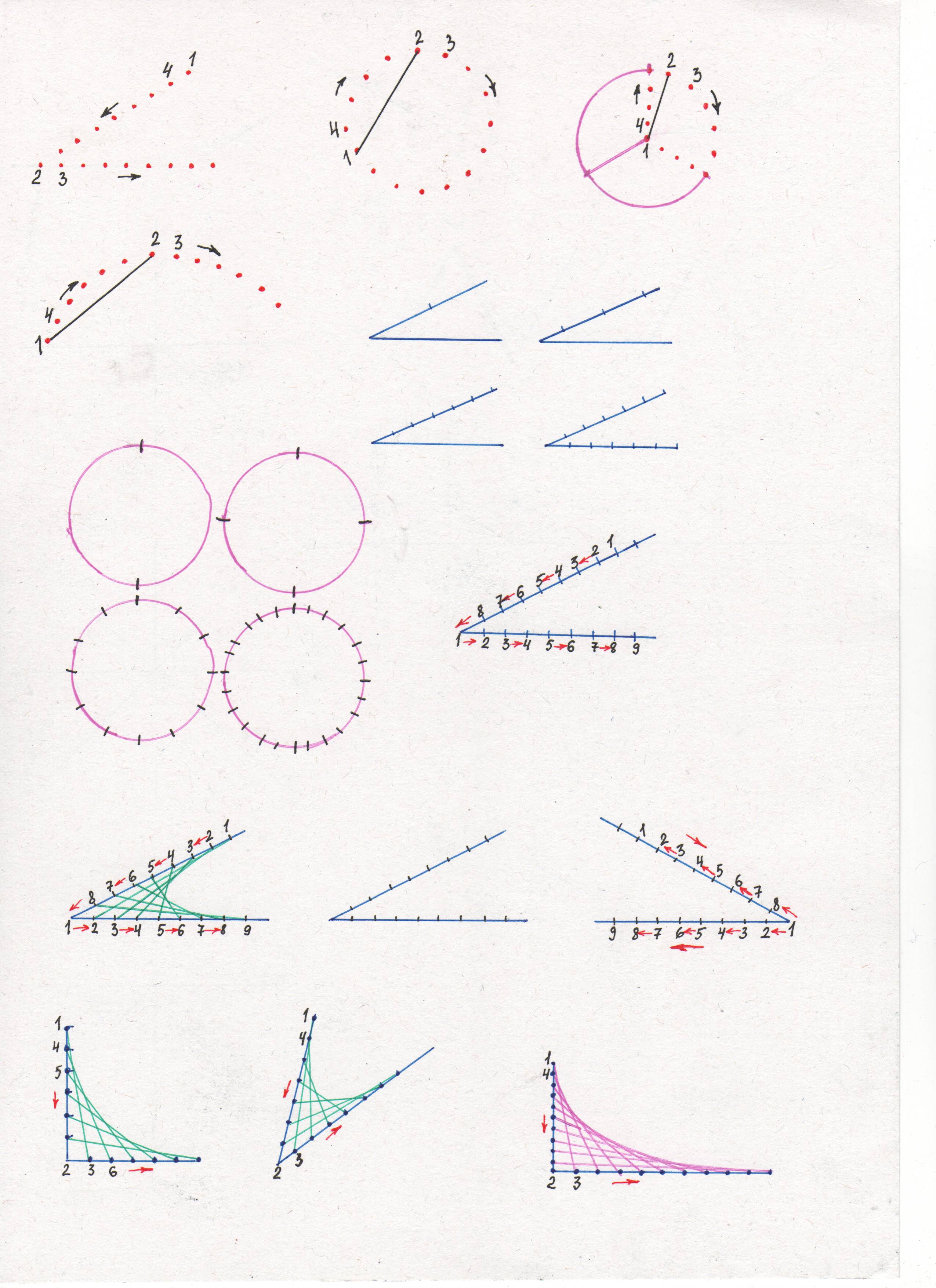 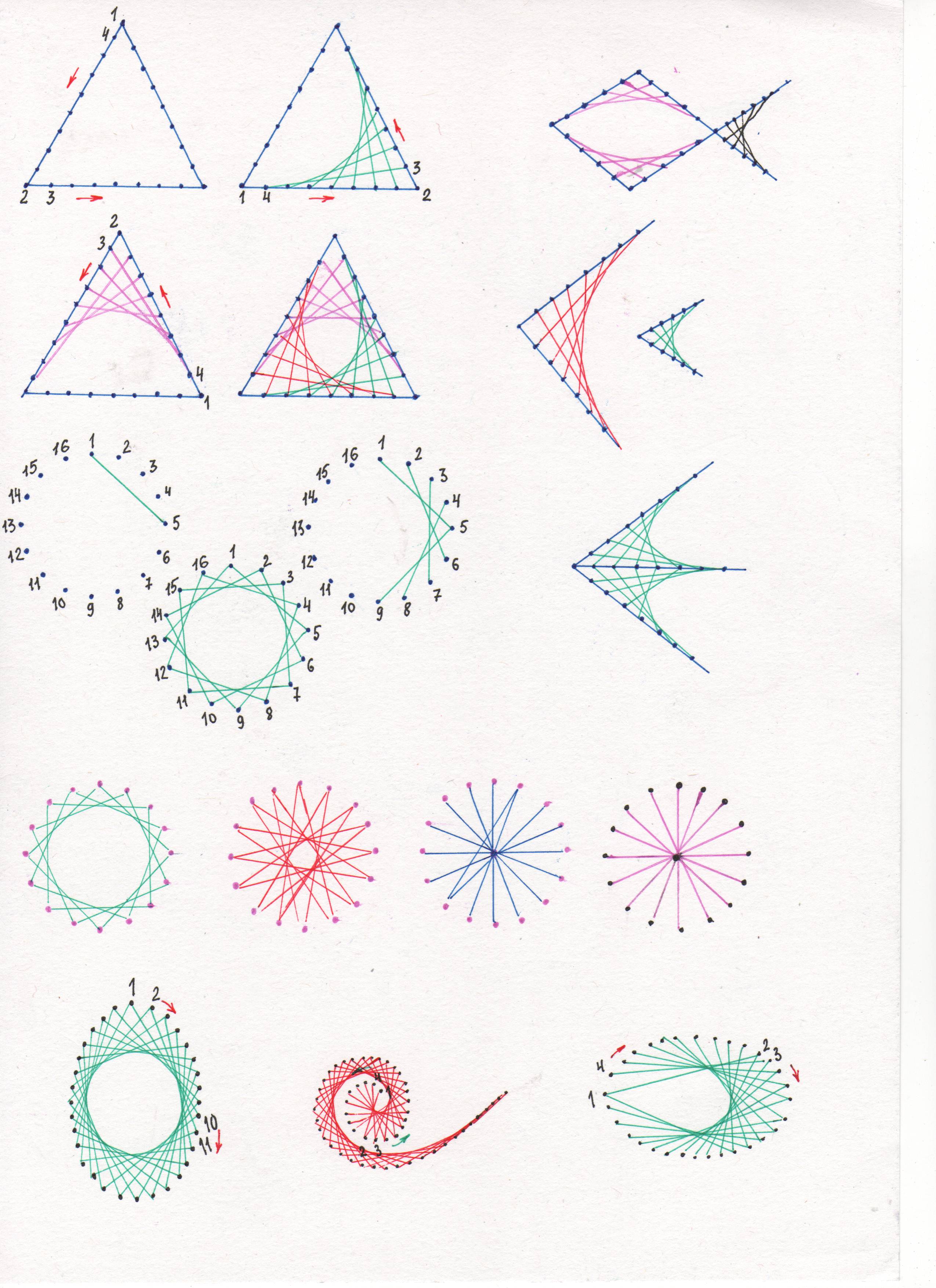 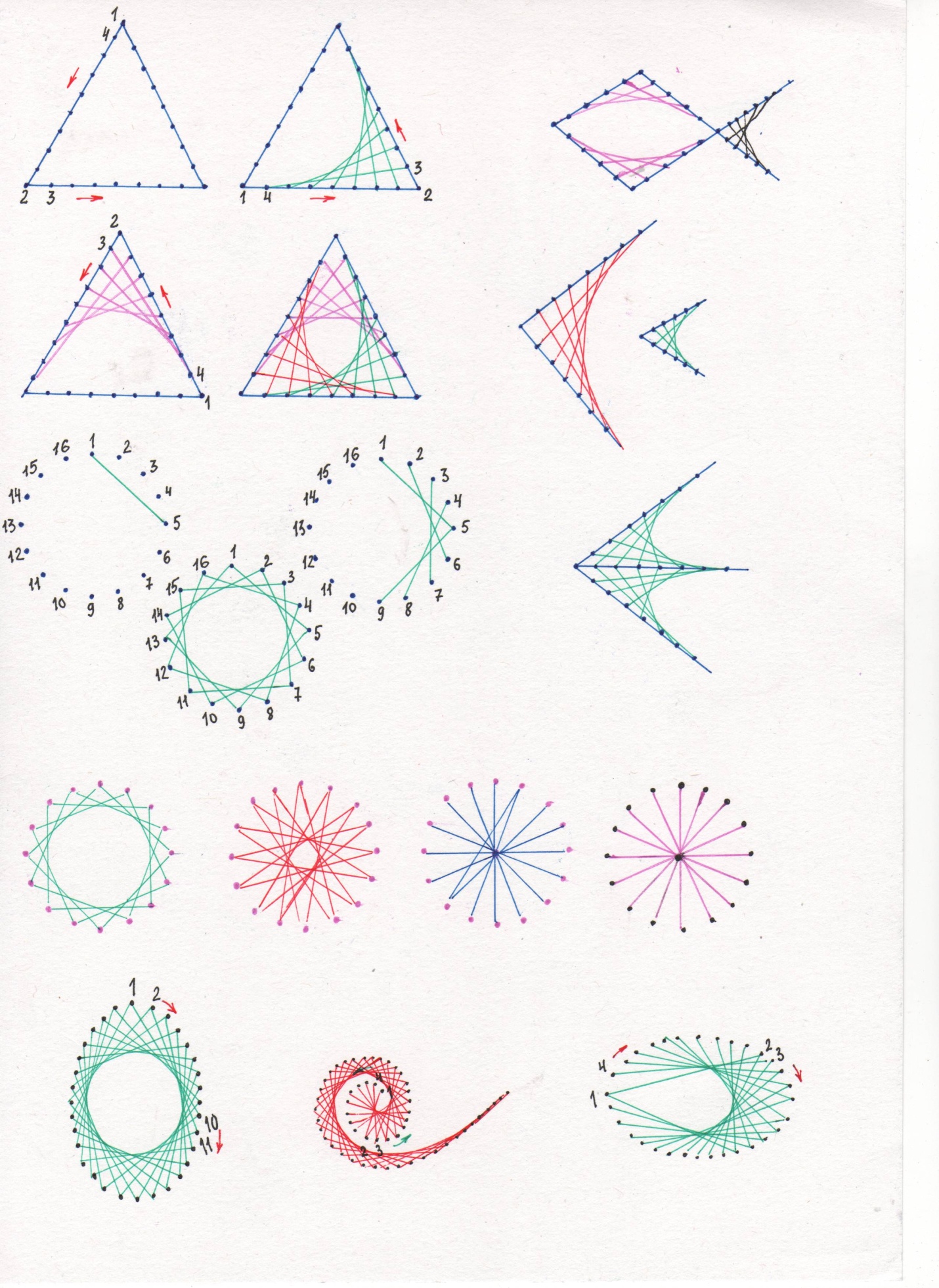 